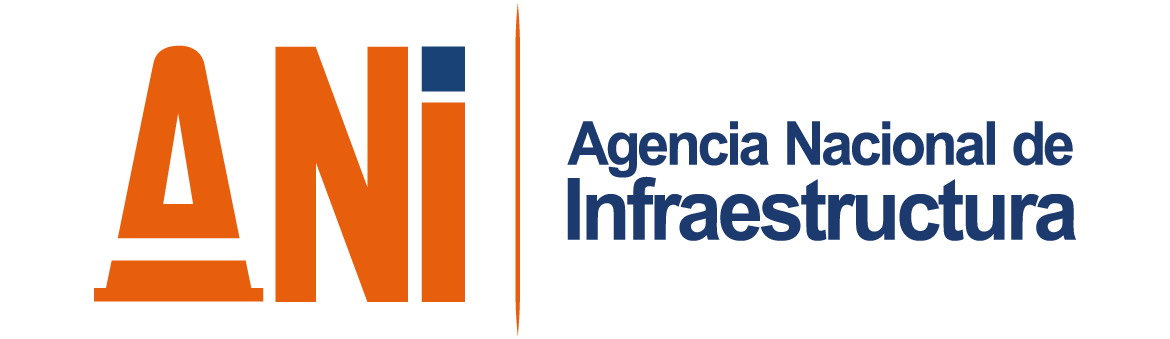 Bogotá D.C, diciembre 2018RESULTADO ENCUESTAS DE CAPACITACIÓN PIC 2019DIAGNÓSTICO NECESIDADES DE CAPACITACIÓNLa encuesta contó con la participación de 114 servidores, lo que representa un 46% del total de la planta.Los servidores de la Vicepresidencia de Planeación, Riesgos y Entorno fueron los que más participaron en la encuesta (24,6%, respecto del número total de participantes), seguida de las Vicepresidencia Administrativa y Financiera (21.9%), la Vicepresidencia de Gestión Contractual (20.2%), y la Vicepresidencia Jurídica (14%) tal como se muestra en el Gráfico 1.Gráfico 1. Dependencia de los Encuestados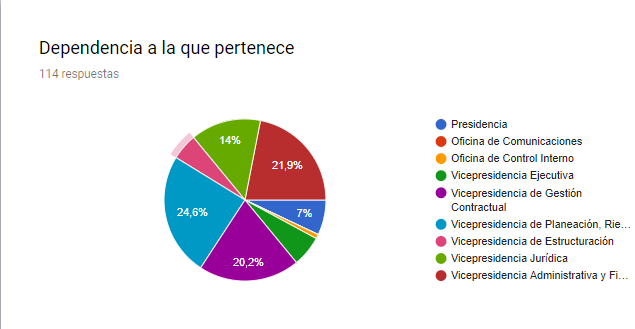 El Gráfico 2 muestra que el 63.2% de los servidores tienen un cargo de Experto, seguido de un 17.5% Gestor, un 9.6% de Gerentes y el 7% Técnico Asistencial.Gráfico 2. Cargo del Encuestado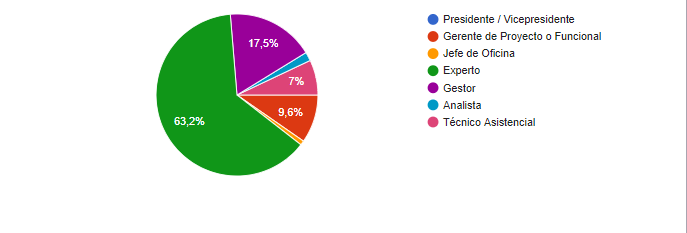 En el Gráfico 3 se resalta que el 69,3% de los encuestados son nombramiento provisional, el 21.1% de libre nombramiento y remoción y el 9.6% servidores de carrera administrativa.Gráfico 3. Tipo de Vinculación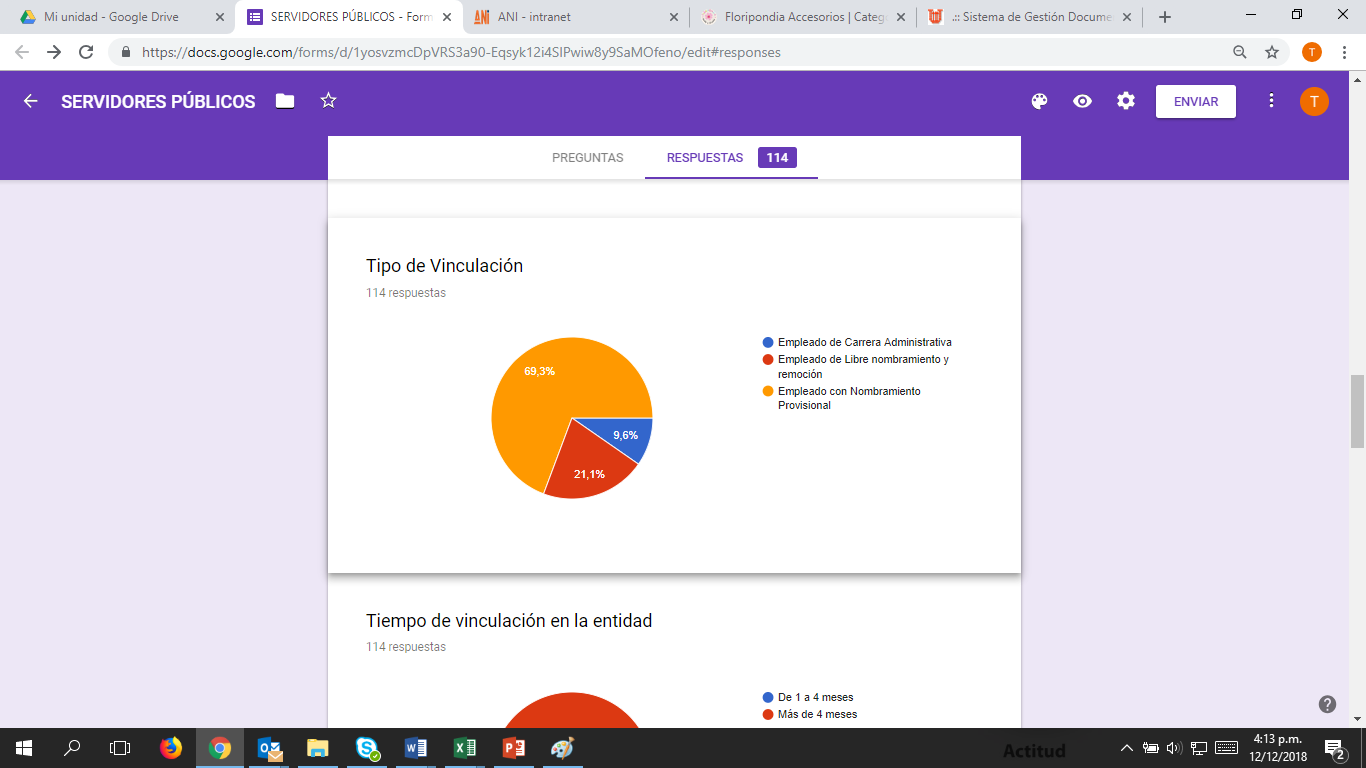 CONTENIDOS TEMÁTICOSLa encuesta se diseñó para que los servidores indicaran en que temas de capacitación les gustaría participar.A continuación, se muestran los resultados.Competencias ComportamentalesCapacidad de un individuo para aplicar el conjunto de conocimientos, habilidades, destrezas, aptitudes y actitudes en el desempeño de una función. El 45,6% de los servidores les interesa participar en temas como Resolución de Conflictos y Toma de Decisiones, el 43,9% Liderazgo, el 37.7% Habilidades Comunicativas, Motivación y Orientación al Logro el 28.9%, Trabajo en Equipo 23.7%, el 21.7% contesto que Todas.Gráfico 4. Competencias Comportamentales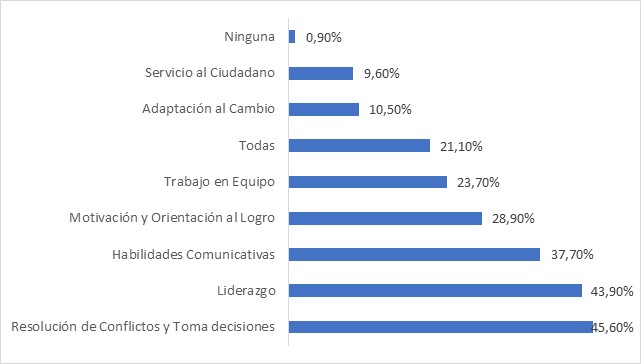 Áreas del conocimientoEl 51.8% de los servidores contestaron que les interesa participar en charlas sobre Finanzas Públicas y Presupuesto, el 46.5% en Gerencia Estratégica, 39.5% Procesos Contractuales en el sector Público, 37.7% Actualización Servidores Públicos, el 29.8% en Organización y Funcionamiento del Estado, el 21,9% Sistema Integrado de Gestión y Control.Gráfico 5. Áreas del Conocimiento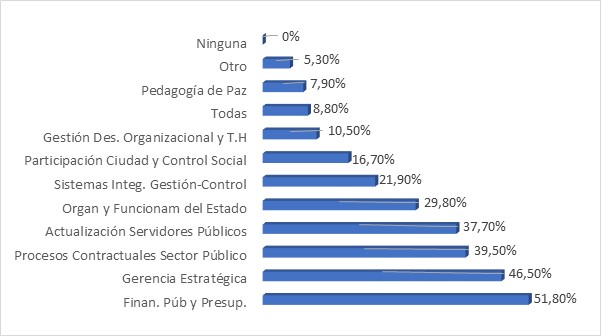 El 5,3% contestaron que quisieran participar en otras áreas de conocimiento diferentes a las mencionadas en la encuesta.Continuidad en el 2019 de las capacitaciones desarrolladas en el 2018En cuanto a la continuidad de las capacitaciones del 2018 el 63.2% contesto que Ley de Infraestructura, el 45.6% contestó Finanzas para No Financieros y Responsabilidad Fiscal de los Servidores Públicos, el 42.1% Actualización Tributaria, el 40.40% Gerencia Pública, 33.3% Ética Pública y Estructura del Estado, Modelo Integrado de Planeación y Gestión el 23.7%.Gráfico 6. Continuidad de las Capacitaciones en el 2019DIAGNÓSTICO NECESIDADES DE CAPACITACIÓN NIVEL DIRECTIVODe un total de 8 Directivos contestaron la encuesta 4 Vicepresidentes, lo que equivale al 50%.Contenidos TemáticosLa encuesta se diseñó para que los Directivos indicaran en que temas de capacitación les gustaría participar tanto a ellos como a sus equipos de trabajo.A continuación, se muestran los resultados.Competencias del Nivel DirectivoLos Directivos están interesados en participar en charlas sobre Visión Estratégica (100%), Liderazgo Efectivo (75%), Toma de Decisiones y Resolución de Conflictos (50%) y en temas de Planeación el 25%.Gráfico 1. Competencias del Nivel Directivo en las que participarían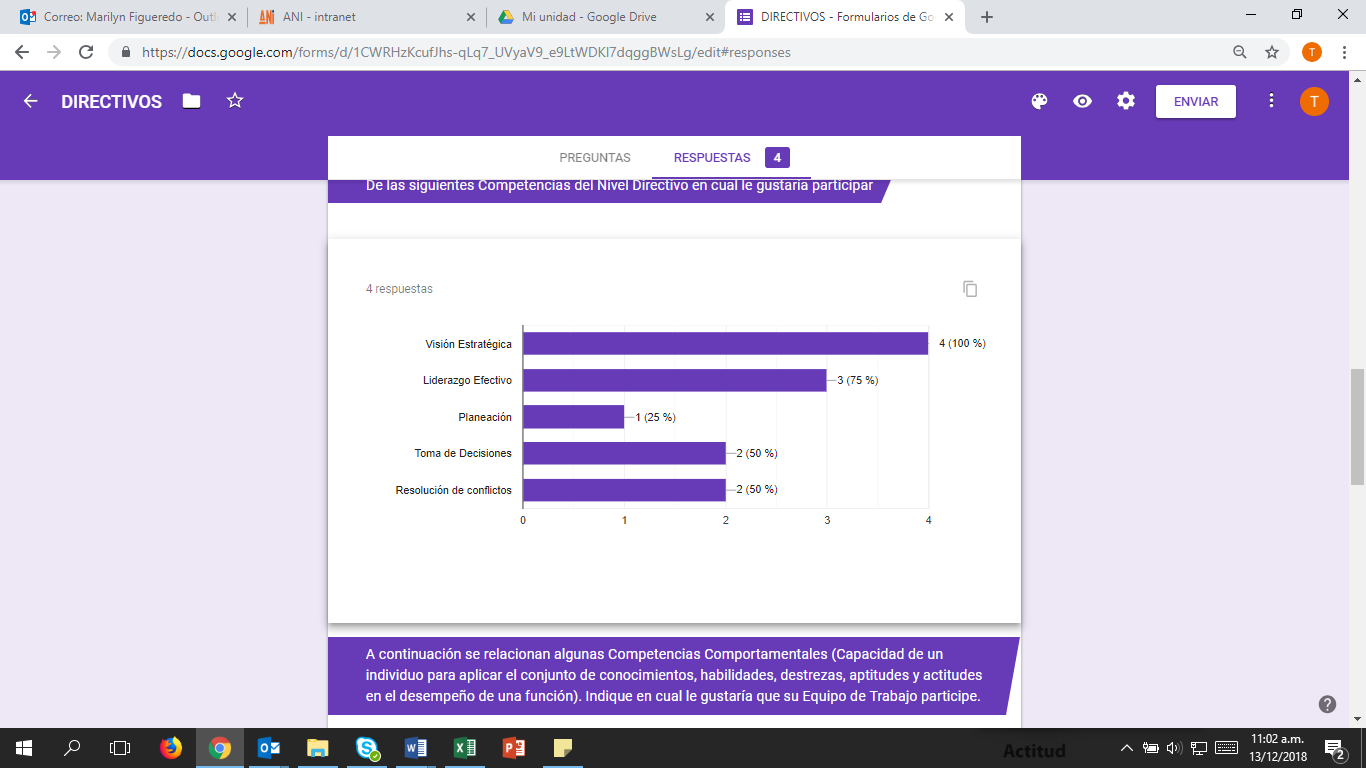 Competencias ComportamentalesEn cuanto a la pregunta sobre en qué Competencias Comportamentales le gustaría que su Equipo de Trabajo participara contestaron el 100% Trabajo en Equipo, el 75% Resolución de Conflictos y Toma de Decisiones y Habilidades Comunicativas, Adaptación al Cambio el 50%.Gráfico 2. Competencias Comportamentales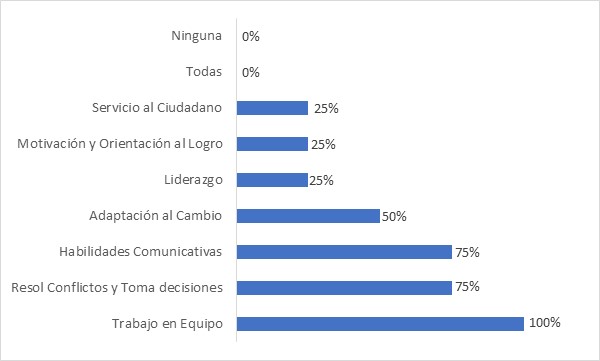 Áreas del conocimientoA la pregunta en cuáles de las siguientes áreas del conocimiento considera que los funcionarios de su dependencia pueden participar.Gráfico 3. Áreas del ConocimientoAprobó: Clemencia Rojas Arias / Coordinadora GIT Talento HumanoElaboró:	Marilyn Figueredo Cubides / Experto G3 COMPETENCIAS COMPORTAMENTALESRESPUESTASResolución de Conflictos y Toma decisiones52Liderazgo50Habilidades Comunicativas43Motivación y Orientación al Logro33Trabajo en Equipo27Todas24Adaptación al Cambio12Servicio al Ciudadano11Ninguna1ÁREAS DEL CONOCIMIENTORESPUESTASFinanzas Públicas y Presupuesto59Gerencia Estratégica53Procesos Contractuales Sector Público45Programas de Actualización Servidores Públicos43Organización y Funcionamiento del Estado34Sistemas Integrados de Gestión y Control25Participación ciudadana y control social a la gestión pública, ética pública19Gestión del Desarrollo Organizacional y T.H12Todas10Pedagogía de Paz9Otro6Ninguna0Si la respuesta fue Otro indicar Cual:Transparencia ComplianceConservación Documentos a Largo PlazoLey de contratación. Responsabilidad disciplinaria de servidores públicosMecanismos concretos para controlar, prevenir, mitigar posibles conductas de corrupción, y la forma de denunciarlasGerencia de ProyectosAdministración del riesgoLogística // TICsEn temas contablesAspectos relacionados con la supervisión y gestión de los contratos de concesiónCAPACITACIONESRESPUESTAS Ley de Infraestructura 1882 de 201872Finanzas para no Financieros52Responsabilidad Fiscal Servidores Públicos52Actualización Tributaria48Gerencia Pública46Ética Pública38Estructura del Estado38Modelo Integrado de Planeación y Gestión (MIPG)27Atención al Ciudadano17Evaluación del Desempeño16Equidad de Género15Características Sociolingüísticas de la Población Sorda13Política Pública Equidad de Género13Régimen del Servidor Público13Comisión de Personal11COMPETENCIAS COMPORTAMENTALESRESPUESTASTrabajo en Equipo4Resol Conflictos y Toma decisiones3Habilidades Comunicativas3Adaptación al Cambio2Liderazgo1Motivación y Orientación al Logro1Servicio al Ciudadano1Todas0Ninguna0ÁREAS DEL CONOCIMIENTORESPUESTASActualización Servidores Públicos3Gerencia Estratégica2Procesos Contractuales Sector Público2Organización y Funcionamiento del Estado2Finanzas Públicas y Presupuesto1Sistemas Integrados de Gestión y Control1Participación Ciudad y Control Social1Gestión Desarrollo Organizacional y Talento Humano0Pedagogía de Paz0Todas0Otro0Ninguna0